KEMPLEY PARISH COUNCIL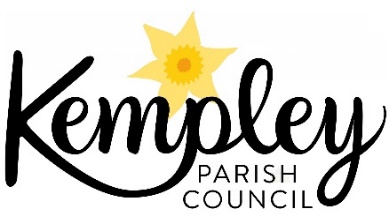 Chairman: Cllr Martin BrocklehurstClerk: Mrs Arin Spencer ▪ Tel: 07484 619582Email: kempleyparishclerk@gmail.comWebsite: www.kempleyparishcouncil.org22 July 2020In accordance with The Local Authorities & Police & Crime Panels (Coronavirus) (Flexibility of Local Authority & Police & Crime Panel Meetings) (England & Wales) Regulations 2020 this meeting will be held by video conference call. Join Zoom Meeting https://us02web.zoom.us/j/7394293946?pwd=T3ljQ0M4ZUVOOS9vdEJsLzcvaUpxUT09Meeting ID: 	739 429 3946Password: 	864273Councillors are hereby summoned to attend an extraordinary Meeting of Kempley Parish Council to be held on Tuesday 4th August 2020 at 7:30pm by video conference call for the purpose of transacting the following business:Cllr Martin BrocklehurstChairmanAGENDATo receive apologies for absenceTo receive declarations of disclosable pecuniary or non-statutory disclosable interests from Councillors for items on the agenda.To approve and sign the minutes of the meeting held on 7th July 2020Matters arising (for information only) Public ParticipationMembers of the public are invited to raise questions about and/or comment on items on the agenda. A total time of 15 minutes is allocated with individual representations limited to a maximum of 5 minutes. Standing Order 3(e)-(k). Planning Applications Planning Decisions – none To approve the following expenditureDate and time of next meeting	Tuesday 1st September at 7:30pm	Remotely via Zoom video conference callKempley Parish Council is no longer receiving hard copy planning applications. All planning applications can be viewed on the Forest of Dean District Council website at: https://publicaccess.fdean.gov.uk/online-applications/  All meetings of the council are open to the public and press with the exception of items considered under Standing Order 3(d)Members are reminded that the Council has a general duty to consider the following matters in the exercise of any of its functions: Equal Opportunities (race, sexual orientation, marital status and any disability), Crime and Disorder, Biodiversity, Health and Safety and Human Rights.Reference:P1000/20/FULAddress:Land at Lower House Farm, KempleyProposal:Erection of an agricultural building.Reference:Address:P1126/20/AGHillfields Farm, Kempley Road, DymockProposal:Prior notification for the erection of an agricultural building to house cattle forisolating due to the farm being under TB restrictions.DESCRIPTIONCHQ NOPOWERBUDGETAMOUNTInsurance420LGA 1972 s111Insurance£ 252.64